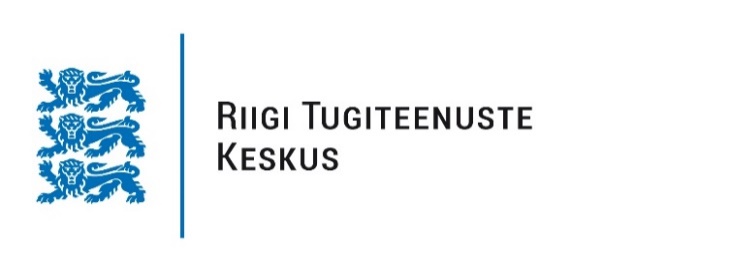 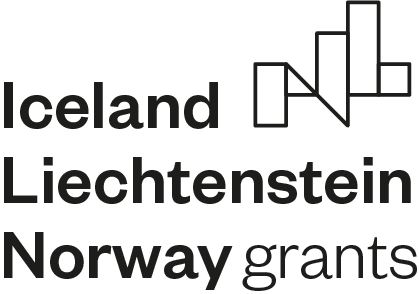 AVATUD TAOTLUSVOORU „MUINSUSKAITSEALAD AJALOOLISTES LINNAKESKUSTES“ TAOTLEMISE JUHENDTAOTLUSTE ESITAMINE E-TOETUSE KESKKONNASTaotluste esitamine toimub e-toetuse keskkonnas (vaata siit: https://etoetus.struktuurifondid.ee). Taotlust saab esitada vaid taotlusvoorule, mis on avatud;Taotlus peab vastama taotlusvooru tingimustele (TT);Taotlus peab sisaldab nõutud teavet, mis on asjakohane ja õige ning see tuleb esitada etteantud vormil koos nõutud dokumentidega: Projektijuhi CV; projekti finantsanalüüs (lisa 1); restaureeritava hoone eelprojekt, mis on saanud Muinsuskaitseameti heakskiidu; projekti omafinantseeringu katmise kinnitus (nt panga kinnitus laenukõlblikkuse kohta, investori kinnitus, omavalitsuse eelarvestrateegia, volikogu kinnitus vms); kohaliku omavalitsuse kinnitus selle kohta, et omavalitsus on tutvunud projekti sisuga; volitus ühis- või kaasomandis olevate kinnisasjade omanikelt; projekti partneri kaasamisel viimase nõusolek partnerina projektis osalemise kohta ja partneri rolli selgitus (Lisa 2); volikiri kui taotleja esindusõiguslik isik tegutseb volituse alusel. Taotluse peab olema allkirjastatud esindusõigusliku õigusliku poolt. Kui taotlus esitatakse volituse alusel, tuleb taotlusele lisada volikiri;Taotletava toetuse summa ja osakaal abikõlblikest kuludest on korrektsed ja vastavad tingimustele. Taotlusvooru maht kokku on 2 859 647 eurot. Toetuse vähim summa projekti kohta on 200 000 eurot ja suurim summa 500 000 eurot; Toetuse maksimaalne määr on 80% projekti abikõlblikest kuludest ja omafinantseeringu minimaalne määr on 20% projekti abikõlblikest kuludest. Projekti partneri kaasamisel peab taotlus sisaldama partneri kinnituskirja ja partneri tegevusi; Toetust taotletakse vaid TT-s ettenähtud eesmärkide ja tulemuste saavutamiseks;Taotluse objektiks olev hoone peab asuma Haapsalu, Kuressaare, Lihula, Paide, Pärnu, Rakvere, Viljandi, Valga või Võru linna muinsuskaitsealal. Eelistatakse hooneid, mis asuvad Eesti Arhitektide Liidu programmi „Hea avalik ruum“ konkursi objektiks olnud keskväljaku või kesktänava võistlusalal või sellega külgneval kinnistul. Toetatavad tegevused viiakse ellu abikõlblikkuse perioodil Eestis või partneri asukohariigis (projekti algus ja lõpp peavad mahtuma abikõlblikkuse perioodi sisse). Projekti kestvus võib olla maksimaalselt 30 kuud ja projekti kulude abikõlblikkuse lõpptähtaeg on 30.04.2024;Taotluses peab kirjeldama tegevuste jätkusuutlikust (sh kulude katteallikad);Toetust ei või taotleda kuludele, millele on juba eraldatud muudest allikatest (riigieelarvelised vahendid, Euroopa Liidu või välisabi vahenditest) vahendeid. Taotleja, kes on taotlenud projektile või osale tegevustest rahastamist samaaegselt muudest allikatest, esitab taotluses sellekohase teabe;Taotleja ja projekti partneril ei tohi olla käimas sundlõpetamist, pankrotimenetlust, likvideerimist ega riiklike maksude võlgnevusi;Taotlus peab sisaldama taotlusvoorus etteantud nõutud kinnitusi;Taotlus tuleb esitada õigeaegselt, hilinenud taotlusi ei võeta menetlusse;Toetust kasutatakse vaid abikõlblike kulude hüvitamiseks Abikõlblikud kulud:otsesed personalikuludtöötajate reisi- ja päevarahad;projekti avalikustamisega seotud kulud;uue või kasutatud seadme ostmise kulu;kinnisasja ostmine kuni 10%;tarbekaupade ja tarvikute ostmine;kaudsed kulud (üldkulud – kuni 15% abikõlblikest otsestest personalikuludest).muinsuskaitsealal asuva hoone restaureerimisega seotud kulud, sh uuringute (kaasa arvatud arheoloogiliste uuringute), projekteerimise, ehitustööde, omanikujärelevalve, muinsuskaitselise järelevalve jms lepingutega seotud kulud, tingimusel, et need on sõlmitud kooskõlas riigihangete seaduse ja käesoleva korraga; Olemasoleva hoone juurdeehitus on abikõlblik kui see suurendab hoone kasutusvõimalusi. Kui hoone on segafunktsiooniga ja osa hoonest moodustavad olemasolevad elupinnad, siis on hoone ühisosa restaureerimine abikõlblik proportsionaalses mahus taotleja omandi osakaaluga hoonest vastavalt kinnistusraamatu andmetele. Hoone ühisosa on: fassaad (sh aknad ja välisuksed), katus ja sadeveesüsteem, põhikonstruktsioonid, ühised tehnosüsteemid, ühine tehnopind, ühine üldkasutatav pind (näiteks trepikoda, lift, kelder vms); samuti on abikõlblik ühiskasutuses oleva krundi korrastamine ning proportsionaalselt Mitteabikõlblikud kulud uue hoone ehitus; elamispindade (nii era-, munitsipaal- kui sotsiaal-) restaureerimine, sh eluruumi omanikule kuuluva mitteeluruumi (keldri, garaaži, tehnopinna vms) restaureerimine; mootorsõidukite ost või rent; mootorsõidukite remont või varustuse/seadmete ost mootorsõidukitele; laenuintress, võla teenindamise tasud ja viivised; finantstehingute tasud ja muud puhtalt finantskulud, välja arvatud kulud seoses rahastajate, riikliku kontaktasutuse või kohaldatava õiguse alusel nõutud kontodega ja kulud projektilepinguga kehtestatud finantsteenustele; eraldised kahjumi või võimalike tulevaste kohustuste katmiseks; valuutakursi muutuste kahjum; käibemaks, kui see on võimalik projekti raames tasutuna sisendkäibemaksuna maha arvata või tagasi taotleda ning käibemaks hüvitatakse muul moel; kulud, mis kaetakse muudest allikatest; trahvid ja muud rahalised karistused; kohtuvaidluste kulud, välja arvatud juhul, kui kohtuvaidlus on lahutamatu ja vajalik projekti tulemuste saavutamiseks; teised kulud, mis ei ole vajalikud projekti eesmärgi saavutamiseks. Projektitegevuste tulemusena teenitud tulu käsitletakse projekti eelarve osana;Käibemaks on abikõlblik, kui seda ei ole võimalik projekti raames tasutuna sisendkäibemaksuna maha arvata või tagasi taotleda või kui käibemaksu ei hüvitata muul viisil;Käesoleva taotlusvooru raames jagatavat toetust võidakse käsitleda kui vähese tähtsusega riigiabi vastavalt Euroopa Komisjoni määruse (EL) nr 1407/2013 artiklile 3. Käesoleva taotlusvooru raames jagatavat toetust võidakse käsitleda abina grupierandi raames vastavalt Euroopa Komisjoni määruse (EL) nr 651/2014 (edaspidi EL grupierandi määrus) artiklile 53 „Kultuuri edendamiseks ja kultuuripärandi säilitamiseks antav abi“. E-toetuse keskkonnas taotluse väljade juures asuvate küsimärkide peale klikkides kuvatakse täiendav info välja täitmiseks.TAOTLUSTE ESMANE KONTROLL JA TAGASISIDERakendusüksus teostab esitatud taotlustele esmase tehnilise vastavuse kontrolli 10 tööpäeva jooksul ning annab tagasiside läbi e-toetuse keskkonna projekti postkasti.TAOTLUSTE HINDAMINE EKSPERDITE POOLTVastavaks tunnistatud taotlused suunatakse hindamiseks eksperditele (vähemalt 2 erapooletut eksperti). Ekspertide hindamistulemuste aritmeetiliste keskmiste alusel tekkinud projektide nimekiri edastatakse hindamiskomisjonile. Kui taotlus saab ekspertide hindamise käigus vähem kui 40% punktidest vormistatakse taotluse mitterahuldamise otsus.HINDAMISKOMISJON VAATAB TAOTLUSED ÜLEHindamiskomisjon vaatab taotlused üle 15 tööpäeva jooksul ning kinnitab rahastuse saavate projektide nimekirja ning edastab selle koos protokolliga rakendusüksusel.OTSUSE VORMISTAMINE JA TEAVITAMINERakendusüksus vormistab otsused 10 tööpäeva jooksul hindamiskomisjoni otsuse alusel ja teavitab taotlejat läbi e-toetuse keskkonna postkasti.Taotlusvooru ja taotlemise kohta saab täiendavat informatsiooni RTK koduleheküljelt: https://www.rtk.ee/toetused/toetuste-rakendamine/emp-ja-norra-toetused-2014-2021Kontaktid: Liina Breicis – tel. 663 1952; liina.breicis@rtk.eeKelly Poopuu – tel. 663 1911; kelly.poopuu@rtk.eePille Penk – tel. 663 1856; pille.penk@rtk.ee